111年向海致敬系列活動－「知海」台灣是個海島國家，擁有豐富的海洋資源，除了海洋基本法、白皮書外，政府也推出「向海致敬」政策。「向海致敬」五大原則為「開放、透明、服務、教育及責任」，鼓勵人民「知海」(知道海洋)、「近海」(親近海洋)及「進海」(進入海洋)，確保海洋永續發展，讓台灣因海而無限遠大。第九河川局執行政院向海致敬政策，本次辦理向海致敬系列活動「知海」，期望透過學生實際參與，將環境教育向下扎根，並且運用ICC國際淨灘行動模式，將海洋廢棄物分類實作，落實由撿廢進一步達到源頭減廢的目標，期許共同維護海洋清潔、珍惜海洋資源及維護海岸生態，推廣台灣美麗海島文化。活動流程講座主題還給海一個暫時喘息的空間邀請講師交通接駁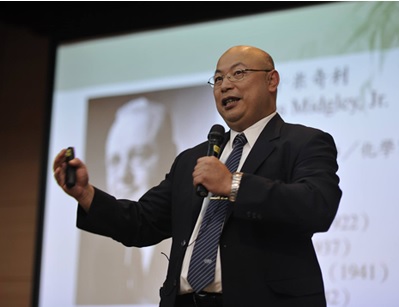 本活動提供與會人員自演講地點與淨灘地點之接駁（來回各一趟）。(路線：F HOTEL 花蓮站前館一同搭車至化仁海堤(來回)，須於報名表中填寫。)淨灘活動地點：化仁海堤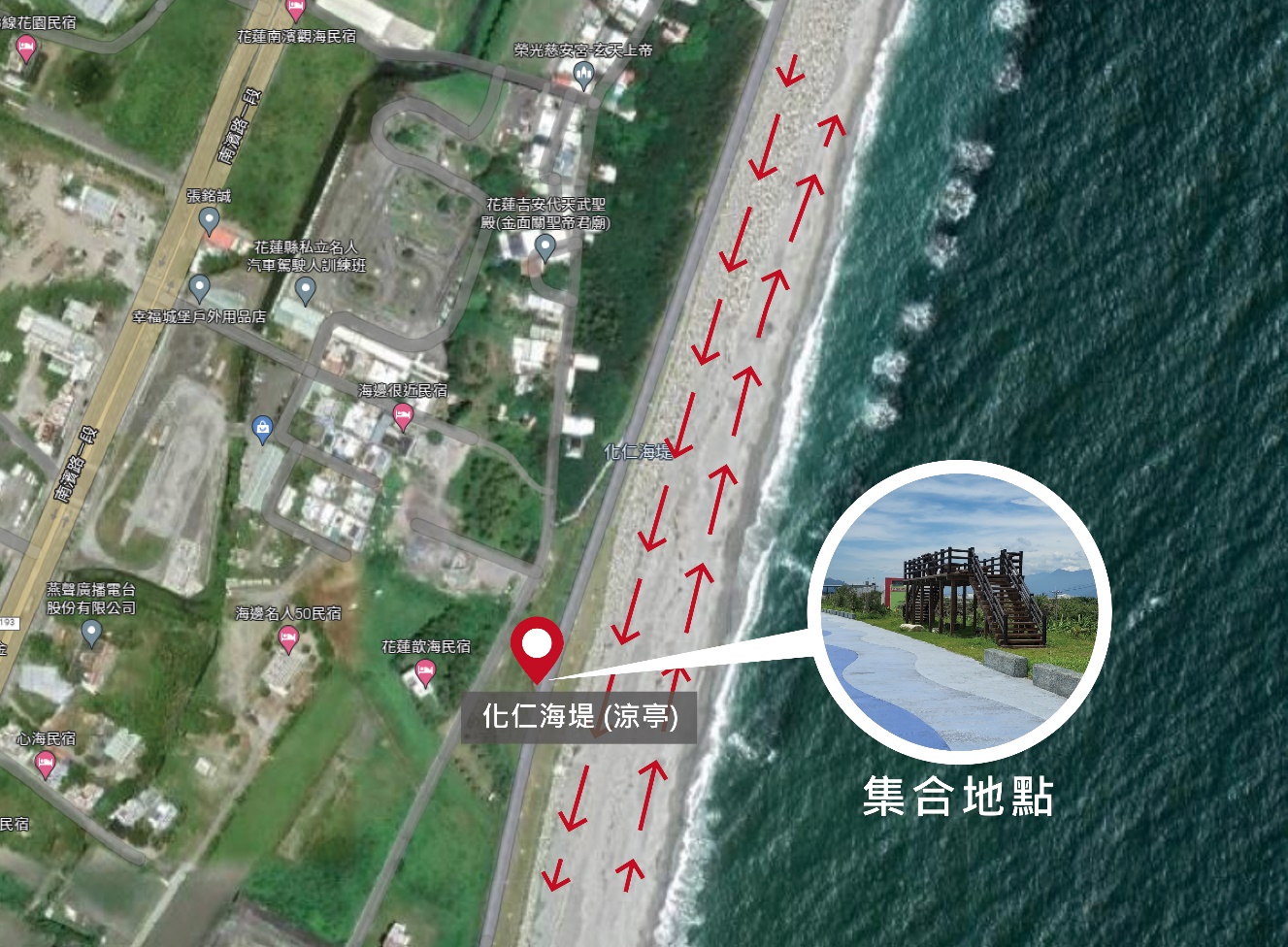 日期時間時長內容地點7月27日(三)09:30～10:0030 mins貴賓、來賓報到F HOTEL 花蓮站前館如意廳 會議室 （花蓮市國盛二街 203 之 1 號）7月27日(三)10:00~10:1010 mins介紹貴賓、來賓F HOTEL 花蓮站前館如意廳 會議室 （花蓮市國盛二街 203 之 1 號）7月27日(三)10:10~10:3020 mins貴賓致詞F HOTEL 花蓮站前館如意廳 會議室 （花蓮市國盛二街 203 之 1 號）7月27日(三)10:30~10:4010 mins介紹講師F HOTEL 花蓮站前館如意廳 會議室 （花蓮市國盛二街 203 之 1 號）7月27日(三)10:40～12:001.2 hr講座F HOTEL 花蓮站前館如意廳 會議室 （花蓮市國盛二街 203 之 1 號）7月27日(三)12:00～13:001 hr午餐F HOTEL 花蓮站前館如意廳 會議室 （花蓮市國盛二街 203 之 1 號）7月27日(三)13:00～14:301.5 hr講座F HOTEL 花蓮站前館如意廳 會議室 （花蓮市國盛二街 203 之 1 號）7月27日(三)14:30～15:0030 mins交通接駁移動至化仁海堤7月27日(三)15:00~16:001 hr淨灘化仁海堤16:00~16:3030 mins創意分享化仁海堤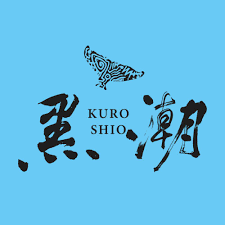 黑潮海洋文教基金會	黑潮海洋文教基金會長期關心臺灣的海洋環境、生態與文化，盼匯集台灣愛好海洋民眾的心力，如同一股陸地上的黑潮洋流，共同以穩定、溫暖、堅持的態度，傳達與實踐海洋保育理念。2000年，黑潮首度引進海廢監測方法，響應ICC國際淨灘行動，開始進行海灘廢棄物監測計畫；並於2005年成為ICC國際淨灘行動臺灣協力團體，負責籌劃辦理臺灣的ICC淨灘行動，並將這套監測海洋廢棄物的方法推廣到臺灣各地。111年向海致敬系列活動「知海」報名表111年向海致敬系列活動「知海」報名表111年向海致敬系列活動「知海」報名表111年向海致敬系列活動「知海」報名表111年向海致敬系列活動「知海」報名表111年向海致敬系列活動「知海」報名表111年向海致敬系列活動「知海」報名表111年向海致敬系列活動「知海」報名表111年向海致敬系列活動「知海」報名表111年向海致敬系列活動「知海」報名表111年向海致敬系列活動「知海」報名表學校名稱學校名稱聯絡人姓名聯絡人姓名身分證字號(保險用)身分證字號(保險用)餐點餐點 □葷  □素 □葷  □素 □葷  □素 □葷  □素連絡方式連絡方式(單位)____________ (手機)____________ (Line ID)____________(單位)____________ (手機)____________ (Line ID)____________(單位)____________ (手機)____________ (Line ID)____________(單位)____________ (手機)____________ (Line ID)____________(單位)____________ (手機)____________ (Line ID)____________(單位)____________ (手機)____________ (Line ID)____________(單位)____________ (手機)____________ (Line ID)____________(單位)____________ (手機)____________ (Line ID)____________(單位)____________ (手機)____________ (Line ID)____________E-mailE-mail接駁車接駁車□是，共_______人(路線：F HOTEL 花蓮站前館至化仁海堤來回)□否(自行前往)□是，共_______人(路線：F HOTEL 花蓮站前館至化仁海堤來回)□否(自行前往)□是，共_______人(路線：F HOTEL 花蓮站前館至化仁海堤來回)□否(自行前往)□是，共_______人(路線：F HOTEL 花蓮站前館至化仁海堤來回)□否(自行前往)請依序填寫報名人員資料（表格請自行向下延伸）：請依序填寫報名人員資料（表格請自行向下延伸）：請依序填寫報名人員資料（表格請自行向下延伸）：請依序填寫報名人員資料（表格請自行向下延伸）：請依序填寫報名人員資料（表格請自行向下延伸）：請依序填寫報名人員資料（表格請自行向下延伸）：請依序填寫報名人員資料（表格請自行向下延伸）：請依序填寫報名人員資料（表格請自行向下延伸）：請依序填寫報名人員資料（表格請自行向下延伸）：請依序填寫報名人員資料（表格請自行向下延伸）：請依序填寫報名人員資料（表格請自行向下延伸）：姓名電話身分證字號（保險用）身分證字號（保險用）餐點□葷□素姓名電話身分證字號（保險用）身分證字號（保險用）餐點□葷□素姓名電話身分證字號（保險用）身分證字號（保險用）餐點□葷□素姓名電話身分證字號（保險用）身分證字號（保險用）餐點□葷□素姓名電話身分證字號（保險用）身分證字號（保險用）餐點□葷□素※ 為避免餐食浪費，將依報名表餐食數量及葷素調查提供。※ 為響應環保需自備環保餐具及水壺，並全程配戴口罩(除用餐)。※ 因有戶外活動請參與人員攜帶遮陽用品及防曬用具。※ 報名方式：以電子郵件傳送報名表回傳gogovase@gmail.com報名。※ 截止報名時間：即日起至 7/7 14：00止※ 詳細資訊歡迎來電：03-8572277。※ 為避免餐食浪費，將依報名表餐食數量及葷素調查提供。※ 為響應環保需自備環保餐具及水壺，並全程配戴口罩(除用餐)。※ 因有戶外活動請參與人員攜帶遮陽用品及防曬用具。※ 報名方式：以電子郵件傳送報名表回傳gogovase@gmail.com報名。※ 截止報名時間：即日起至 7/7 14：00止※ 詳細資訊歡迎來電：03-8572277。※ 為避免餐食浪費，將依報名表餐食數量及葷素調查提供。※ 為響應環保需自備環保餐具及水壺，並全程配戴口罩(除用餐)。※ 因有戶外活動請參與人員攜帶遮陽用品及防曬用具。※ 報名方式：以電子郵件傳送報名表回傳gogovase@gmail.com報名。※ 截止報名時間：即日起至 7/7 14：00止※ 詳細資訊歡迎來電：03-8572277。※ 為避免餐食浪費，將依報名表餐食數量及葷素調查提供。※ 為響應環保需自備環保餐具及水壺，並全程配戴口罩(除用餐)。※ 因有戶外活動請參與人員攜帶遮陽用品及防曬用具。※ 報名方式：以電子郵件傳送報名表回傳gogovase@gmail.com報名。※ 截止報名時間：即日起至 7/7 14：00止※ 詳細資訊歡迎來電：03-8572277。※ 為避免餐食浪費，將依報名表餐食數量及葷素調查提供。※ 為響應環保需自備環保餐具及水壺，並全程配戴口罩(除用餐)。※ 因有戶外活動請參與人員攜帶遮陽用品及防曬用具。※ 報名方式：以電子郵件傳送報名表回傳gogovase@gmail.com報名。※ 截止報名時間：即日起至 7/7 14：00止※ 詳細資訊歡迎來電：03-8572277。※ 為避免餐食浪費，將依報名表餐食數量及葷素調查提供。※ 為響應環保需自備環保餐具及水壺，並全程配戴口罩(除用餐)。※ 因有戶外活動請參與人員攜帶遮陽用品及防曬用具。※ 報名方式：以電子郵件傳送報名表回傳gogovase@gmail.com報名。※ 截止報名時間：即日起至 7/7 14：00止※ 詳細資訊歡迎來電：03-8572277。※ 為避免餐食浪費，將依報名表餐食數量及葷素調查提供。※ 為響應環保需自備環保餐具及水壺，並全程配戴口罩(除用餐)。※ 因有戶外活動請參與人員攜帶遮陽用品及防曬用具。※ 報名方式：以電子郵件傳送報名表回傳gogovase@gmail.com報名。※ 截止報名時間：即日起至 7/7 14：00止※ 詳細資訊歡迎來電：03-8572277。※ 為避免餐食浪費，將依報名表餐食數量及葷素調查提供。※ 為響應環保需自備環保餐具及水壺，並全程配戴口罩(除用餐)。※ 因有戶外活動請參與人員攜帶遮陽用品及防曬用具。※ 報名方式：以電子郵件傳送報名表回傳gogovase@gmail.com報名。※ 截止報名時間：即日起至 7/7 14：00止※ 詳細資訊歡迎來電：03-8572277。※ 為避免餐食浪費，將依報名表餐食數量及葷素調查提供。※ 為響應環保需自備環保餐具及水壺，並全程配戴口罩(除用餐)。※ 因有戶外活動請參與人員攜帶遮陽用品及防曬用具。※ 報名方式：以電子郵件傳送報名表回傳gogovase@gmail.com報名。※ 截止報名時間：即日起至 7/7 14：00止※ 詳細資訊歡迎來電：03-8572277。※ 為避免餐食浪費，將依報名表餐食數量及葷素調查提供。※ 為響應環保需自備環保餐具及水壺，並全程配戴口罩(除用餐)。※ 因有戶外活動請參與人員攜帶遮陽用品及防曬用具。※ 報名方式：以電子郵件傳送報名表回傳gogovase@gmail.com報名。※ 截止報名時間：即日起至 7/7 14：00止※ 詳細資訊歡迎來電：03-8572277。※ 為避免餐食浪費，將依報名表餐食數量及葷素調查提供。※ 為響應環保需自備環保餐具及水壺，並全程配戴口罩(除用餐)。※ 因有戶外活動請參與人員攜帶遮陽用品及防曬用具。※ 報名方式：以電子郵件傳送報名表回傳gogovase@gmail.com報名。※ 截止報名時間：即日起至 7/7 14：00止※ 詳細資訊歡迎來電：03-8572277。